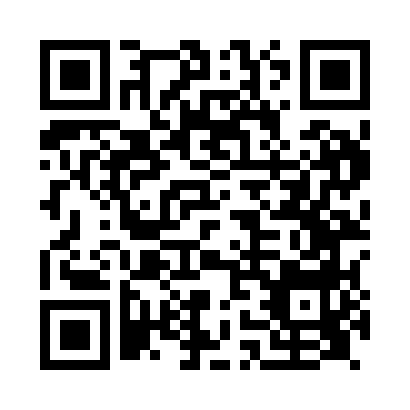 Prayer times for Bighton, Hampshire, UKWed 1 May 2024 - Fri 31 May 2024High Latitude Method: Angle Based RulePrayer Calculation Method: Islamic Society of North AmericaAsar Calculation Method: HanafiPrayer times provided by https://www.salahtimes.comDateDayFajrSunriseDhuhrAsrMaghribIsha1Wed3:425:371:026:088:2710:222Thu3:395:351:016:098:2910:253Fri3:365:331:016:108:3010:284Sat3:345:311:016:118:3210:305Sun3:315:301:016:128:3410:336Mon3:285:281:016:138:3510:367Tue3:255:261:016:148:3710:388Wed3:225:241:016:158:3810:419Thu3:205:231:016:168:4010:4410Fri3:175:211:016:178:4110:4711Sat3:145:201:016:188:4310:4912Sun3:115:181:016:198:4410:5213Mon3:095:171:016:208:4610:5414Tue3:085:151:016:208:4710:5415Wed3:075:141:016:218:4910:5516Thu3:075:121:016:228:5010:5617Fri3:065:111:016:238:5210:5618Sat3:055:091:016:248:5310:5719Sun3:055:081:016:258:5510:5820Mon3:045:071:016:268:5610:5921Tue3:045:061:016:268:5710:5922Wed3:035:041:016:278:5911:0023Thu3:025:031:016:289:0011:0124Fri3:025:021:016:299:0111:0125Sat3:015:011:016:299:0311:0226Sun3:015:001:026:309:0411:0327Mon3:004:591:026:319:0511:0328Tue3:004:581:026:329:0611:0429Wed3:004:571:026:329:0711:0530Thu2:594:561:026:339:0811:0531Fri2:594:551:026:349:1011:06